 Case Background	On March 31, 2023, Tampa Electric Company (TECO) filed a petition for approval of revisions to its underground residential distribution tariffs and associated charges. These tariffs represent the additional costs, if any, TECO incurs to provide underground service in place of overhead service in new residential subdivisions. The petition was filed pursuant to Rule 25-6.078(3), Florida Administrative Code (F.A.C.), which states, in part, “If the cost differential as calculated in Form PSC 1031 (08/20) varies from the Commission-approved differential by plus or minus 10 percent or more, the utility shall file a written policy and supporting data and analyses as prescribed in subsections (1), (4) and (5) of this rule on or before April 1 of the following year.”In this petition, TECO is proposing revised URD charges to reflect changes in cost differentials between overhead and underground service. For example, TECO proposes to decrease the per service lateral underground charge for low density subdivisions. TECO is also proposing to increase the cost to underground new service laterals, as well as to increase the cost to convert existing overhead service laterals to underground. Finally, TECO is proposing to increase the non-refundable deposit to convert existing overhead distribution facilities to underground facilities. This recommendation is to suspend the proposed tariffs. The Commission has jurisdiction over this matter pursuant to Sections 366.03, 366.04, 366.05, and 366.06, Florida Statutes (F.S.).Discussion of IssuesIssue :	  Should TECO's proposed underground residential distribution tariffs be suspended?Recommendation:  Yes. The tariffs should be suspended to allow staff sufficient time to review the petition and gather all pertinent information in order to present the Commission with an informed recommendation on the tariff proposals. (P. Kelley, Hampson)Staff Analysis:  Staff recommends that the tariffs be suspended to allow staff sufficient time to review the petition and gather all pertinent information in order to present the Commission with an informed recommendation on the tariff proposals.Pursuant to Section 366.06(3), F.S., the Commission may withhold consent to the operation of all or any portion of a new rate schedule, delivering to the utility requesting such a change a reason or written statement of good cause for doing so within 60 days. Staff believes that the reason stated above is a good cause consistent with the requirement of Section 366.06(3), F.S.Issue :	  Should this docket be closed?Recommendation:  This docket should remain open pending the Commission’s decision on the proposed tariffs.  (Dose)Staff Analysis:  This docket should remain open pending the Commission’s decision on the proposed tariffs.State of Florida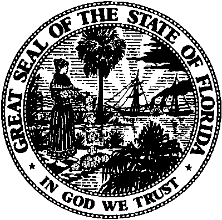 State of FloridaPublic Service CommissionCapital Circle Office Center ● 2540 Shumard Oak Boulevard
Tallahassee, Florida 32399-0850-M-E-M-O-R-A-N-D-U-M-Public Service CommissionCapital Circle Office Center ● 2540 Shumard Oak Boulevard
Tallahassee, Florida 32399-0850-M-E-M-O-R-A-N-D-U-M-DATE:April 20, 2023	April 20, 2023	April 20, 2023	TO:Office of Commission Clerk (Teitzman)Office of Commission Clerk (Teitzman)Office of Commission Clerk (Teitzman)FROM:Division of Economics (P. Kelley, Hampson)Office of the General Counsel (Dose)Division of Economics (P. Kelley, Hampson)Office of the General Counsel (Dose)Division of Economics (P. Kelley, Hampson)Office of the General Counsel (Dose)RE:Docket No. 20230042-EI – Petition for approval of revised underground residential distribution tariff, by Tampa Electric Company.Docket No. 20230042-EI – Petition for approval of revised underground residential distribution tariff, by Tampa Electric Company.Docket No. 20230042-EI – Petition for approval of revised underground residential distribution tariff, by Tampa Electric Company.AGENDA:05/02/23 – Regular Agenda – Tariff Suspension – Participation is at the discretion of the Commission05/02/23 – Regular Agenda – Tariff Suspension – Participation is at the discretion of the Commission05/02/23 – Regular Agenda – Tariff Suspension – Participation is at the discretion of the CommissionCOMMISSIONERS ASSIGNED:COMMISSIONERS ASSIGNED:COMMISSIONERS ASSIGNED:All CommissionersPREHEARING OFFICER:PREHEARING OFFICER:PREHEARING OFFICER:AdministrativeCRITICAL DATES:CRITICAL DATES:CRITICAL DATES:05/30/23 (60-Day Suspension Date)SPECIAL INSTRUCTIONS:SPECIAL INSTRUCTIONS:SPECIAL INSTRUCTIONS:None